Сегодня в школе 2 состоялась ежегодная конференция "Я русский бы выучил только за то..."
Нашу школу на не представляла ученица 7 класса Попова Елизавета ч исследовательской работой "Фамилия - условный код человека". Это первый опыт выступления на публике. Но Лиза справилась. Молодец!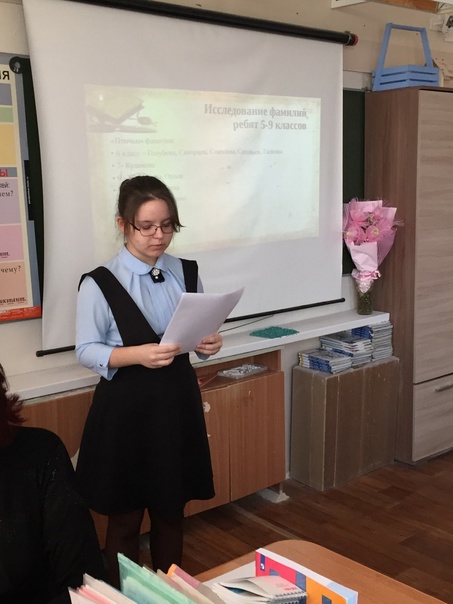 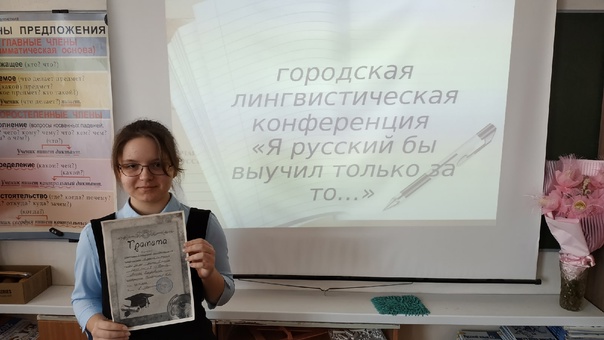 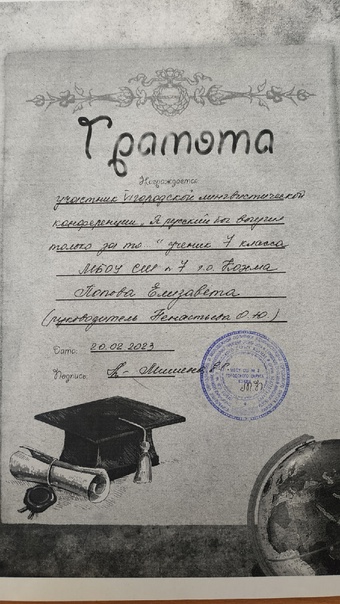 